SPORT KLIK™                      -sportske novine-Cena 55 dinaraPetak, 13. septembar 2020.RONALDO DONIRAO 5MILIONA € ZA BORBU PROTIV COVIDA-19 !!!! humanost na delu !Andrej ĆustićPoznati milioner (fudbaler) Kristijano Ronaldo u borbi protiv "Korone",  donirao  je čak 5 miliona evra!!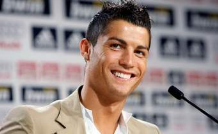 Fudbaler, koji je trenutno u karantinu, odlučio je da zatvori lanac svojih hotela u Portugalu, a razlog za to uopšte nije nagli pad turizma.Njegova odluka isključivo je u vezi sa korona virusom, zbog čega je odlučio da svoje hotele pretvori u bolnice, u kojima će biti smešteni svi zaraženi virusom COVID-19.Ronaldo, koji se nalazi u Portugalu,izolovan kući a bazenom na krovu , rešio je da na sledeći način poruči svima šta misli o aktuelnoj situaciji,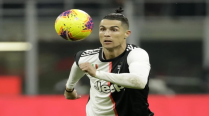  koja je pogodila i njegov klub, imajući u vidu da mu je saigrač Danijele Rugani bio pozitivan na testu. "Svet prolazi kroz veoma težak momenat koji zahteva najveću brigu i pažnju od svih nas.Pričam vam danas ne kao fudbaler, već kao sin, otac, ljudsko biće zabrinuto zbog najnovijeg razvoja situacije koja utiče na ceo svet.Važno je da svi pratimo savete Svetske zdravstvene organizacije i institucija kako da se nosimo sa ovime što nas je zadesilo.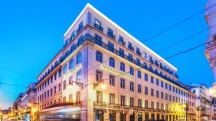 U ovim hotelima od četiri zvezdice, ne samo da će biti besplatno smešteni pacijenti, već će Ronaldo lično snositi sve troškove u vezi sa platama lekara i medicinskih radnika. Ovakav gest zaista zaslužuje svaku vrstu pohvale!